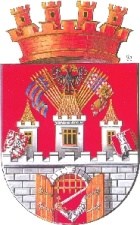    Městská část Praha 5                         Mgr. Jan Smetana                           zástupce starostyInterpelace: Prosazování úklidu  Interpelaci podal MUDr. Zlatko Marinov dne 26.01. 2016V Praze dne 23. 02. 2016    Vážený pane zastupiteli,komunikace a chodníky na území Městské části Praha 5 jsou v majetku Magistrátu hlavního města Prahy a správu provádí Technická správa komunikací hlavního města Prahy.Veřejná prostranství, která nejsou v majetku Městské části Praha 5, neuklízíme. Na úklid ploch, které nespadají do vlastnictví Městské čísti Praha 5, se nevynaložily žádné finanční prostředky.Zaměřujeme se pouze na úklidy černých skládek v místech, kde je to nezbytně nutné, např. obytné zóny, pohotovostní úklidy např. komunální odpad na frekventovaných místech v centru Smíchova. Městská část Praha 5 neukládá pokuty vlastníkovi komunikací a chodníků, kterým je Magistrát hlavního města Prahy. Úklidy jsou prováděny na základě rámcové smlouvy se společností Centra a.s.Přístupové cesty ke Kulturnímu klubu Poštovka jsou v majetku Magistrátu hlavního města Prahy, např. pozemek parc. č. 1946 k.ú. Košíře.  Pozemky parc. č. 1948 a 1935 k.ú. Košíře, které ve své interpelaci uvádíte, nebyly v katastru nalezeny. Pokud je zjištěn nepořádek, předáváme podnět na Technickou správu komunikací hlavního města Prahy.Zřizování kompostů na pozemcích kulturních institucí nespadá do kompetencí Odboru správy veřejného prostranství a zeleně.   Mgr. Jan Smetana – zástupce starosty